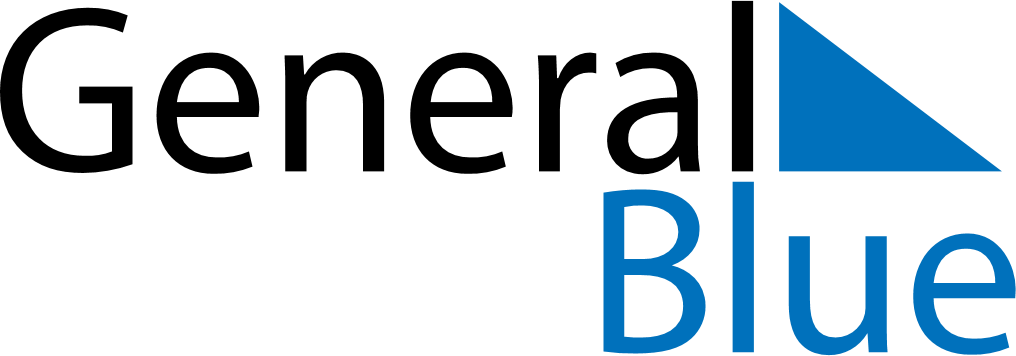 May 2024May 2024May 2024May 2024May 2024May 2024Tierralta, Cordoba, ColombiaTierralta, Cordoba, ColombiaTierralta, Cordoba, ColombiaTierralta, Cordoba, ColombiaTierralta, Cordoba, ColombiaTierralta, Cordoba, ColombiaSunday Monday Tuesday Wednesday Thursday Friday Saturday 1 2 3 4 Sunrise: 5:48 AM Sunset: 6:13 PM Daylight: 12 hours and 24 minutes. Sunrise: 5:48 AM Sunset: 6:13 PM Daylight: 12 hours and 25 minutes. Sunrise: 5:48 AM Sunset: 6:13 PM Daylight: 12 hours and 25 minutes. Sunrise: 5:48 AM Sunset: 6:14 PM Daylight: 12 hours and 25 minutes. 5 6 7 8 9 10 11 Sunrise: 5:47 AM Sunset: 6:14 PM Daylight: 12 hours and 26 minutes. Sunrise: 5:47 AM Sunset: 6:14 PM Daylight: 12 hours and 26 minutes. Sunrise: 5:47 AM Sunset: 6:14 PM Daylight: 12 hours and 27 minutes. Sunrise: 5:47 AM Sunset: 6:14 PM Daylight: 12 hours and 27 minutes. Sunrise: 5:46 AM Sunset: 6:14 PM Daylight: 12 hours and 27 minutes. Sunrise: 5:46 AM Sunset: 6:14 PM Daylight: 12 hours and 28 minutes. Sunrise: 5:46 AM Sunset: 6:14 PM Daylight: 12 hours and 28 minutes. 12 13 14 15 16 17 18 Sunrise: 5:46 AM Sunset: 6:14 PM Daylight: 12 hours and 28 minutes. Sunrise: 5:46 AM Sunset: 6:15 PM Daylight: 12 hours and 29 minutes. Sunrise: 5:45 AM Sunset: 6:15 PM Daylight: 12 hours and 29 minutes. Sunrise: 5:45 AM Sunset: 6:15 PM Daylight: 12 hours and 29 minutes. Sunrise: 5:45 AM Sunset: 6:15 PM Daylight: 12 hours and 30 minutes. Sunrise: 5:45 AM Sunset: 6:15 PM Daylight: 12 hours and 30 minutes. Sunrise: 5:45 AM Sunset: 6:15 PM Daylight: 12 hours and 30 minutes. 19 20 21 22 23 24 25 Sunrise: 5:45 AM Sunset: 6:16 PM Daylight: 12 hours and 30 minutes. Sunrise: 5:45 AM Sunset: 6:16 PM Daylight: 12 hours and 31 minutes. Sunrise: 5:45 AM Sunset: 6:16 PM Daylight: 12 hours and 31 minutes. Sunrise: 5:45 AM Sunset: 6:16 PM Daylight: 12 hours and 31 minutes. Sunrise: 5:44 AM Sunset: 6:17 PM Daylight: 12 hours and 32 minutes. Sunrise: 5:44 AM Sunset: 6:17 PM Daylight: 12 hours and 32 minutes. Sunrise: 5:44 AM Sunset: 6:17 PM Daylight: 12 hours and 32 minutes. 26 27 28 29 30 31 Sunrise: 5:44 AM Sunset: 6:17 PM Daylight: 12 hours and 32 minutes. Sunrise: 5:44 AM Sunset: 6:17 PM Daylight: 12 hours and 32 minutes. Sunrise: 5:44 AM Sunset: 6:18 PM Daylight: 12 hours and 33 minutes. Sunrise: 5:44 AM Sunset: 6:18 PM Daylight: 12 hours and 33 minutes. Sunrise: 5:44 AM Sunset: 6:18 PM Daylight: 12 hours and 33 minutes. Sunrise: 5:45 AM Sunset: 6:18 PM Daylight: 12 hours and 33 minutes. 